МКОУ "Малоатлымская СОШ"ОБЩЕНИЕ СО СВЕРСТНИКАМИОбщение рассматривается как взаимодействие людей, направленное на согласование и объединение их усилий с целью налаживания отношений и достижения общего результата                                       (М.И.Лисина)ЭТАПЫ СТАНОВЛЕНИЯ ОБЩЕНИЯ СО СВЕРСТНИКАМИ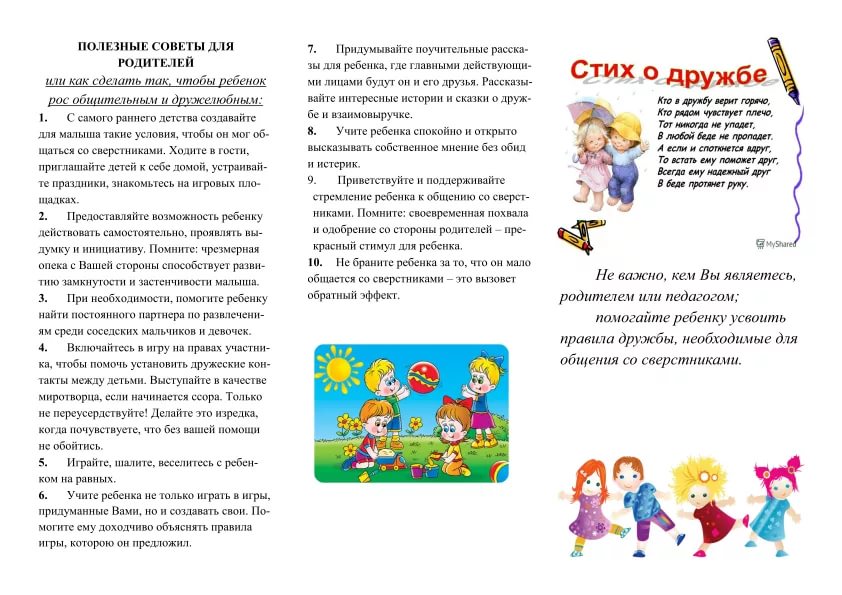 ХАРАКТЕРИСТИКА ОБЩЕНИЯВ РАЗНОМ ВОЗРАСТЕКак научить ребенка общаться?(Объяснять ребенку следующие правила) Играй честно, не дразни других, не выпрашивай ничего.Не отнимай чужого, но и своего не отдавай, без вежливой просьбы.Если у тебя попросят что-нибудь - дай.Не поднимай руку на другого ребенка.Умей хранить доверенные тебе секреты.Чаще говори: "Давай вместе играть, давай дружить!".Уважай желание и чувства тех с кем играешь, общаешься.